Monkey Maths 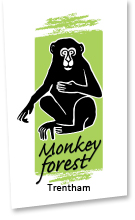 Answers Sheet2 + 3 = 54 – 1 = 35 + 3 = 86 – 4 = 23 + 2 – 1 = 47 – 3 = 42 + 10 = 126 – 1 + 4 = 810 + 3 = 23 species of macaques 100 + 40 = 140 Barbary macaques live at Trentham Monkey Forest